БАКАЛАВРИАТ35.03.06 – АГРОИНЖЕНЕРИЯЕГЭ: русский язык, математика, физика или информатика и ИКТпрофиль: ТЕХНИЧЕСКИЕ СИСТЕМЫ В АГРОБИЗНЕСЕОбласть профессиональной деятельности: технологии и средства технического обслуживания, диагностирования и ремонта машин; машины, приборы и оборудование машиноиспытательных станций и предприятий технического сервиса, технологии и технические средства для обслуживания и ремонта машин, установок, аппаратов, приборов и оборудования для хранения и первичной переработки продукции растениеводства и животноводства.профиль: ТЕХНИЧЕСКИЙ СЕРВИС В АПКОбласть профессиональной деятельности: эффективное использование и сервисное обслуживание сельскохозяйственной техники, машин и оборудования, средств электрификации и автоматизации технологических процессов при производстве, хранении и переработке продукции растениеводства и животноводства; разработка технических средств для технологической модернизации сельскохозяйственного производства.профиль: ЭЛЕКТРООБОРУДОВАНИЕ И ЭЛЕКТРОТЕХНОЛОГИИОбласть профессиональной деятельности: электрифицированные и автоматизированные сельскохозяйственные и технологические процессы, машины и установки; электрооборудование, энергетические установки и средства автоматики сельскохозяйственного и бытового назначения; энергосберегающие технологии и системы электро-, тепло- и водоснабжения сельскохозяйственных и бытовых потребителей, нормативно-техническая документация.профиль: ЭКОНОМИКА И УПРАВЛЕНИЕ ПРОИЗВОДСТВОМОбласть профессиональной деятельности: многогранная, универсальная профессия, позволяющая реализовать полученные знания на предприятиях всех организационно-правовых форм собственности; дает навыки определения экономической эффективности внедряемой новой техники, средств и систем автоматизации, мероприятия в области организации труда и производства.Очно: бюджет – 74,  внебюджет – 30        Заочно: бюджет – 30,  внебюджет – 7013.03.01 – ТЕПЛОЭНЕРГЕТИКА И ТЕПЛОТЕХНИКАпрофиль: ЭНЕРГООБЕСПЕЧЕНИЕ ПРЕДПРИЯТИЙЕГЭ: русский язык, математика, физика или информатика и ИКТОбласть профессиональной деятельности: технологические установки по производству, распределению и использованию теплоты: паровые и водогрейные котлы различного назначения; паровые и газовые турбины, энергоблоки; холодильные установки, установки систем кондиционирования воздуха, тепловые насосы; вспомогательное теплотехническое оборудование, тепло- и массообменные аппараты различного назначения; тепловые сети; нормативно-техническая документацияи системы стандартизации, методы и средства испытаний оборудования и контроля качества отпускаемой продукции.Очно: бюджет – 0, внебюджет – 10              Заочно: бюджет – 0, внебюджет – 1013.03.02 – Электроэнергетика и электротехникапрофиль: ЭЛЕКТРОСНАБЖЕНИЕЕГЭ: русский язык, математика, физика или информатика и ИКТОбласть профессиональной деятельности: совокупность технических средств, способов и методов человеческой деятельности для производства, передачи, распределения, преобразования, применения электрической энергии, управления потоками энергии, разработки и изготовления элементов, устройств и систем, реализующих эти процессы.  Очно: бюджет – 9, внебюджет –10                Заочно: бюджет – 0, внебюджет – 50 20.03.01 – ТЕХНОСФЕРНАЯ БЕЗОПАСНОСТЬпрофиль: БЕЗОПАСНОСТЬ ТЕХНОЛОГИЧЕСКИХ ПРОЦЕССОВ И ПРОИЗВОДСТВЕГЭ: русский язык, математика, физика или информатика и ИКТОбласть профессиональной деятельности: органы государственного и ведомственного контроля за безопасностью труда (Ростехнадзор); лицензирование, страхование и экологическая экспертиза объектов и предприятий; службы по ликвидации аварий и катастроф (МЧС).Очно: бюджет –  5,  внебюджет – 10                                        Заочно: бюджет – 0, внебюджет – 1019.03.02 – ПРОДУКТЫ ПИТАНИЯ ИЗ РАСТИТЕЛЬНОГО СЫРЬЯпрофиль: ТЕХНОЛОГИЯ ПРОДУКТОВ ОБЩЕСТВЕННОГО ПИТАНИЯЕГЭ: русский язык, математика, физика или информатика и ИКТОбласть профессиональной деятельности: организация входного контроля качества сырья растительного происхождения, пищевых добавок и улучшителей; производственный контроль качества полуфабрикатов и параметров технологического процесса; управление качеством готовой продукции; разработка новых видов продукции и технологий их производства; разработка нормативной и технической документации, технических регламентов; контроль качества продукции в соответствии с требованиями санитарных норм и правил; эксплуатация технологического оборудования в процессе производства; обеспечение контроля над соблюдением экологической чистоты производственных процессов; участие в подготовке проектной документации для строительства новых, реконструкции и модернизации действующих предприятий.Очно: бюджет – 13, внебюджет – 10          Заочно: бюджет – 13, внебюджет – 1021.03.02 – ЗЕМЛЕУСТРОЙСТВО И КАДАСТРЫпрофиль:   ЗЕМЛЕУСТРОЙСТВОЕГЭ: русский язык, математика, физика или информатика и ИКТОбласть профессиональной деятельности: земельно-имущественные отношения; система управления земельными ресурсами и объектами недвижимости; организация территории землепользований; прогнозирование, планирование и проектирование землепользования, рационального использования и охраны земель; учет, кадастровая оценка и регистрация объектов недвижимости; топографо-геодезическое и картографическое обеспечение землеустройства и кадастров; межевание земель и формирование иных объектов недвижимости; правоприменительная деятельность по установлению права собственности и контроль использования земельных участков и иных объектов недвижимости; риэлтерская, оценочная и консалтинговая деятельность в сфере земельно-имущественного комплекса.Очно: бюджет – 8, внебюджет – 10            Заочно: бюджет – 10, внебюджет – 2035.03.04 – АГРОНОМИЯпрофиль: СЕЛЕКЦИЯ И ГЕНЕТИКА СЕЛЬСКОХОЗЯЙСТВЕННЫХ КУЛЬТУРЕГЭ: русский язык, биология, математика или физика Область профессиональной деятельности: агрономические исследования и разработки, направленные на решение комплексных задач по организации и производству высококачественной продукции растениеводства в современном земледелии.Очно: бюджет – 15, внебюджет – 10             Заочно: бюджет – 7, внебюджет – 1544.03.04 – ПРОФЕССИОНАЛЬНОЕ ОБУЧЕНИЕпрофиль:  ЭКОНОМИКА И УПРАВЛЕНИЕЕГЭ: русский язык, математика, обществознание или физикаОбласть профессиональной деятельности: работа в образовательных учреждениях профессионального образования; в центрах по подготовке, переподготовке и повышению квалификации рабочих и специалистов; в службе занятости населения.Очно: бюджет – 12, внебюджет – 10          Заочно: бюджет – 10, внебюджет – 10 23.03.01 – ТЕХНОЛОГИЯ ТРАНСПОРТНЫХ ПРОЦЕССОВпрофиль: ОРГАНИЗАЦИЯ ПЕРЕВОЗОК И УПРАВЛЕНИЕ НА АВТОМОБИЛЬНОМ ТРАНСПОРТЕЕГЭ: русский язык, математика, физикаОбласть профессиональной деятельности: государственные организации 
и предприятия по перевозке грузов и пассажиров; транспортные организации и предприятия других форм собственности; службы безопасности движения; транспортно-экспедиционные предприятия и организации; региональные органы государственной транспортной инспекции; маркетинговые службы и подразделения по изучению и обслуживанию рынка транспортных услуг; региональные системы товародвижения и перевозки пассажиров; производственные и сбытовые системы; организации и предприятия информационного обеспечения производственно-технологических системОчно: бюджет – 0, внебюджет – 0                                              Заочно: бюджет – 0, внебюджет – 1523.03.03 – ЭКСПЛУАТАЦИЯ ТРАНСПОРТНО-ТЕХНОЛОГИЧЕСКИХ МАШИНИ  КОМПЛЕКСОВпрофиль: АВТОМОБИЛИ И АВТОМОБИЛЬНОЕ ХОЗЯЙСТВОЕГЭ: русский язык, математика, физика или информатика и ИКТОбласть профессиональной деятельности: транспортные средства; энергетические и электроэнергетические установки; системы связи и навигации; системы и средства контроля и диагностики технического состояния эксплуатируемого оборудования; системы комплексной обработки, отображения и регистрации технической информации; системы вождения и управления движением транспортного средства; системы обеспечения движения транспортных средств; подъемно-транспортные машины; предприятия и организации транспортного комплекса разных  форм собственности; конструкторско-технологические и научные организации; транспортные и ремонтные предприятия; организации, осуществляющие контроль за техническим состоянием транспортных средств; предприятия сервиса; фирменные и дилерские центры заводов; маркетинговые и транспортно-экспедиционные службы; система материально-технического обеспечения оптовой и розничной торговли транспортной техникой, запасными частями,
 комплектующими изделиями и материалами, необходимыми в эксплуатации. Очно: бюджет – 0, внебюджет – 0                                             Заочно: бюджет – 0, внебюджет – 2038.03.01 – ЭКОНОМИКАпрофиль: БУХГАЛТЕРСКИЙ УЧЕТ, АНАЛИЗ И АУДИТЕГЭ: русский язык, математика, обществознание или историяОбласть профессиональной деятельности: оборотные и внеоборотные активы, обязательства, капитал, доходы, расходы и финансовые результаты в области основной, операционной, инвестиционной и финансовой деятельности хозяйствующих субъектов.Очно: бюджет – 0, внебюджет – 15    Очно-заочно: бюджет – 0, внебюджет – 30 38.03.02 – МЕНЕДЖМЕНТпрофиль: ПРОИЗВОДСТВЕННЫЙ МЕНЕДЖМЕНТЕГЭ: русский язык, математика, обществознание или историяОбласть профессиональной деятельности: предприятия отраслей народного хозяйства различных организационно-правовых форм, их структурно-производственные и функциональные подразделения; объекты инфраструктуры предприятия; проектные организации; научно-исследовательские учреждения; образовательные учреждения; органы государственного управления и местного самоуправления.Очно: бюджет – 0, внебюджет – 15    Очно-заочно: бюджет – 0, внебюджет – 15 38.03.04 – ГОСУДАРСТВЕННОЕ И МУНИЦИПАЛЬНОЕ УПРАВЛЕНИЕпрофиль:  МУНИЦИПАЛЬНОЕ УПРАВЛЕНИЕЕГЭ: русский язык, математика, обществознание или историяОбласть профессиональной деятельности: профессиональная служебная деятельность граждан РФ на должностях государственной гражданской службы РФ по обеспечению исполнения полномочий федеральных государственных органов, государственных органов субъектов РФ, лиц, замещающих государственные должности РФ, и лиц, замещающих государственные должности субъектов РФ на должностях государственной гражданской службы РФ (муниципальной службы), на должностях в государственных и муниципальных организациях и учреждениях, на административных и муниципальных предприятиях, в научно-исследовательских организациях в сфере государственного и муниципального управления.Очно: бюджет – 0, внебюджет – 15     Очно-заочно: бюджет – 0, внебюджет –15 МАГИСТРАТУРА13.04.01 – «ТЕПЛОЭНЕРГЕТИКА И ТЕПЛОТЕХНИКА»Направленность «Энергообеспечение предприятий» Очно: бюджет – 3, внебюджет – 3                    Заочно: бюджет – 0, внебюджет – 513.04.02 – «ЭЛЕКТРОЭНЕРГЕТИКА И ЭЛЕКТРОТЕХНИКА»Направленность «Электроснабжение»Очно: бюджет – 7, внебюджет – 5                    Заочно: бюджет – 0, внебюджет – 2523.04.01 – «ТЕХНОЛОГИЯ ТРАНСПОРТНЫХ ПРОЦЕССОВ»Направленность – «Организация и управление транспортными процессами»Очно: бюджет – 0, внебюджет – 2                      Заочно: бюджет – 2, внебюджет – 523.04.03 – «ЭКСПЛУАТАЦИЯ ТРАНСПОРТНО-ТЕХНОЛОГИЧЕСКИХ МАШИНИ КОМПЛЕКСОВ»Направленность – «Эксплуатация автотранспортных средств»Очно: бюджет – 0, внебюджет – 3                        Заочно: бюджет – 7 внебюджет –1035.04.04 – «АГРОНОМИЯ»Направленность – «Селекция, генетика и семеноводство сельскохозяйственных культур» Очно: бюджет – 2, внебюджет – 5                      Заочно: бюджет – 2, внебюджет – 1535.04.06 – «АГРОИНЖЕНЕРИЯ»Направленность – «Технологии и технические средства производства сельскохозяйственной продукции»Очно: бюджет – 3 внебюджет – 5                        Заочно: бюджет – 3, внебюджет – 10Направленность «Электрооборудование и электротехнологии»Очно: бюджет – 3, внебюджет – 5                       Заочно: бюджет – 3, внебюджет – 1038.04.01 – «ЭКОНОМИКА»Направленность «Бухгалтерский учет и налогообложение» Направленность «Экономика предпринимательства»Очно: бюджет – 0, внебюджет – 3                    Заочно: бюджет – 0, внебюджет – 1038.04.02 – «МЕНЕДЖМЕНТ»Направленность «Стратегический менеджмент»Очно: бюджет – 0, внебюджет – 3                    Заочно: бюджет – 0, внебюджет – 10СРЕДНЕЕ ПРОФЕССИОНАЛЬНОЕ ОБРАЗОВАНИЕ08.02.09 – МОНТАЖ, НАЛАДКА И ЭКСПЛУАТАЦИЯ ЭЛЕКТРООБОРУДОВАНИЯ ПРОМЫШЛЕННЫХ И ГРАЖДАНСКИХ ЗДАНИЙОбласть профессиональной деятельности: выполнение производственно-технологической деятельности: монтаж силового и осветительного оборудования, электрических сетей; обеспечение технологического процесса; испытание и наладка устройств электрооборудования; выполнение производственно-эксплуатационной деятельности: ремонт, реконструкция и эксплуатация электрооборудования промышленных и гражданских зданий; выполнение организационно-управленческой деятельности: организация работы коллектива исполнителей; участие в планировании 
и организации монтажных, ремонтных и эксплуатационных работ; обеспечение выбора оптимального решения при планировании работ; обеспечение мероприятий по охране труда и технике безопасности на объекте.Очно1: бюджет – 15, внебюджет – 25Очно2: бюджет – 0, внебюджет – 10 21.02.05 – ЗЕМЕЛЬНО-ИМУЩЕСТВЕННЫЕ ОТНОШЕНИЯОбласть профессиональной деятельности: управление земельно-имущественным комплексом, осуществление кадастровых отношений, картографо-геодезическое сопровождение земельно-имущественных отношений, определение стоимости недвижимого имущества; земельно-имущественные отношения, система управления земельными ресурсами и объектами недвижимости, организация территории землепользования, учет, кадастровая оценка и регистрация объектов недвижимости, топографо-геодезическое и картографическое обеспечение землеустройства и кадастров, кадастровые съемки, формирование кадастровых информационных систем, межевание земель. Очно1: бюджет – 7, внебюджет – 25Очно2: бюджет – 0, внебюджет – 1035.02.08  – ЭЛЕКТРИФИКАЦИЯ И АВТОМАТИЗАЦИЯ СЕЛЬСКОГО ХОЗЯЙСТВАОбласть профессиональной деятельности: организация и выполнение работ по обеспечению работоспособности электрического хозяйства сельскохозяйственных потребителей (электроустановок, приемников электрической энергии, электрических сетей) и автоматизированных систем сельскохозяйственной техники.Очно1: бюджет – 34, внебюджет – 5Очно2: бюджет – 6, внебюджет – 1038.02.01 – ЭКОНОМИКА И БУХГАЛТЕРСКИЙ УЧЕТ (ПО ОТРАСЛЯМ)Область профессиональной деятельности: учет имущества и обязательств организации, проведение и оформление хозяйственных операций, обработка бухгалтерской информации, проведение расчетов с бюджетом и внебюджетными фондами, формирование бухгалтерской отчетности, налоговый учет, налоговое планирование, документирование хозяйственных операций и ведение бухгалтерского учета имущества организации; ведение бухгалтерского учета источников формирования имущества, выполнение работ по инвентаризации имущества и финансовых обязательств организации.Очно1: бюджет – 15, внебюджет – 10Очно2: бюджет – 0, внебюджет – 1038.02.04 – КОММЕРЦИЯ (ПО ОТРАСЛЯМ)Область профессиональной деятельности: организация и проведение коммерческой деятельности в производственных, торговых и сервисных организациях, участие в установлении контактов с деловыми партнерами, заключение договоров 
и контроль над их выполнением, предъявление претензии и санкции; управление товарными запасами и потоками на своем участке работы, организация работы 
на складе, размещение товарных запасов на хранение; идентификация видов, классов и типов организаций розничной и оптовой торговли; оказание основных и дополнительных услуг оптовой и розничной торговли; участие в работе по подготовке организации 
к добровольной сертификации услуг; применение в коммерческой деятельности методов, средств и приемов менеджмента, делового и управленческого общения.Очно1: бюджет – 0, внебюджет – 10Очно2: бюджет – 0, внебюджет – 101 – на базе основного общего образования2 – на базе среднего общего образованияСПЕЦИАЛИТЕТ23.05.01 – НАЗЕМНЫЕ ТРАНСПОРТНО-ТЕХНОЛОГИЧЕСКИЕ СРЕДСТВАспециализация: ТЕХНИЧЕСКИЕ СРЕДСТВА АПКЕГЭ: русский язык, математика, физика или информатика и ИКТОбласть профессиональной деятельности: транспортное, строительное, сельскохозяйственное, специальное машиностроение; эксплуатацию техники; технические средства природообустройства и защиты в чрезвычайных ситуациях; горнотранспортные средства, трубопроводные транспортные системы, средства и механизмы коммунального хозяйства, средства и оборудование для ликвидации последствий чрезвычайных бедствий, тушения пожаров, нормативно-техническая документация, системы стандартизации, методы и средства испытаний и контроля качества изделий.специализация: АВТОМОБИЛИ И ТРАКТОРЫОбласть профессиональной деятельности: автомобили, тракторы, мотоциклы, автомобильные и тракторные прицепы и полуприцепы, наземные транспортно-технологические средства с комбинированными энергетическими установками, подъемно-транспортные, строительные, дорожные средства и оборудование, технические средства агропромышленного комплекса. Очно: бюджет – 20, внебюджет – 10 Заочно: бюджет – 10, внебюджет – 3038.05.01 – ЭКОНОМИЧЕСКАЯ БЕЗОПАСНОСТЬспециализация: ЭКОНОМИКО-ПРАВОВОЕ ОБЕСПЕЧЕНИЕ ЭКОНОМИЧЕСКОЙ БЕЗОПАСНОСТИЕГЭ: русский язык, математика, обществознание или историяОбласть профессиональной деятельности: общественные отношения 
в сфере обеспечения законности и правопорядка, экономической безопасности; события и действия, создающие угрозы экономической безопасности; поведение хозяйствующих субъектов, их затраты, риски и результаты экономической деятельности, функционирующие рынки, финансовые и информационные потоки, производственные процессы.Очно: бюджет – 4, внебюджет – 15 Заочно: бюджет – 0, внебюджет – 20 Адрес:  347740, Ростовская область, г. Зерноград,              ул. Ленина, 21, Азово-Черноморский инженерный институт ФГБОУ ВО Донской ГАУПриемная комиссия:          			       8-86359-41-8-31Ответственный секретарь приемной комиссииСкворцов Вадим Петрович			       8-928-120-36-65Ведущий специалист по непрерывному образованиюДолжиков Валерий Викторович		       8-908-512-97-27деканат Инженерно-технологического факультета                                                                                         8-86359-42-6-78деканат Энергетического факультета                       8-86359-41-6-56деканат Факультета Экономики и управления территориями                                                                                          8-86359-42-1-98деканат факультета Средне профессионального образования                                                                                          8-86359-43-6-08Факс 					       8-86359-43-3-80E-mail: priem@achgaa.ru;      E-mail: dgau.zern@mail.ruE-mail: achgaa@achgaa.ru                                          ok.ru/dgau.zern                                                                                                         vk.com/dgau.zern                                                                     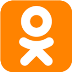 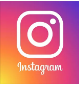 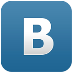 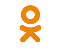 WWW.АЧГАА.РФМИНИСТЕРСТВО СЕЛЬСКОГО ХОЗЯЙСТВА РФДЕПАРТАМЕНТ НАУЧНО-ТЕХНОЛОГИЧЕСКОЙ ПОЛИТИКИ И ОБРАЗОВАНИЯ ФЕДЕРАЛЬНОЕ ГОСУДАРСТВЕННОЕ БЮДЖЕТНОЕ ОБРАЗОВАТЕЛЬНОЕ УЧРЕЖДЕНИЕ ВЫСШЕГО ОБРАЗОВАНИЯ «ДОНСКОЙ ГОСУДАРСТВЕННЫЙ АГРАРНЫЙ УНИВЕРСИТЕТ»АЗОВО-ЧЕРНОМОРСКИЙИНЖЕНЕРНЫЙ ИНСТИТУТ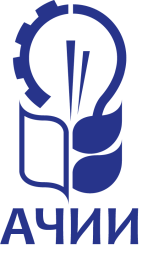 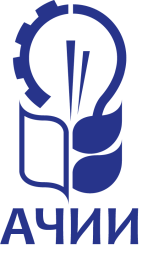 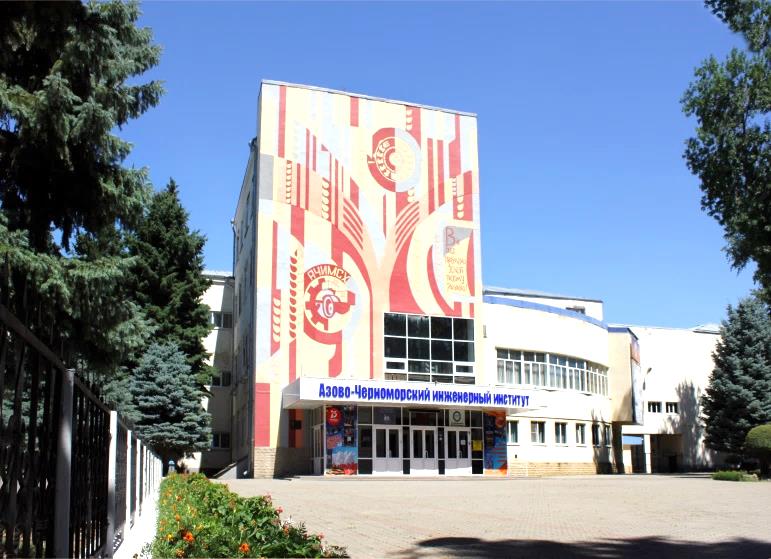 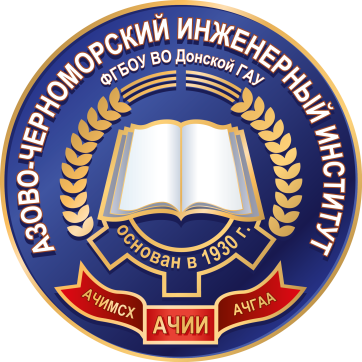 Зерноград, 2021